...................................................................(imię i nazwisko)...................................(liczba punktów)Olimpiada Wiedzy
o Bezpieczeństwie i ObronnościII edycjaEtap centralny   23.03.2018 r.							Czas pracy: 60 minutInstrukcja dla zdającegoSprawdź, czy test zawiera 10 stron (zadania 1-40). Ewentualny brak zgłoś Przewodniczącemu Zespołu Nadzorującego. Podpisz arkusz w wyznaczonym miejscu.Pamiętaj, że rozwiązanie testu odbywa się w warunkach kontrolowanej samodzielności, korzystanie z jakichkolwiek pomocy jest niedozwolone, a Komisja może zdyskwalifikować uczestnika w przypadku stwierdzenia niesamodzielności pracy.Za każdą prawidłową odpowiedź w ramach zadania przyznaje się 1 pkt. Jeśli wybierzesz więcej rozwiązań (zakreślisz więcej odpowiedzi), otrzymasz 0 punktów. Za rozwiązanie testu możesz uzyskać maksymalnie 40 punktów.Po zakończeniu wypełniania testu przenieś odpowiedzi do karty odpowiedzi (na ostatniej stronie arkusza), zamalowując odpowiednie pole. Zrób to uważnie, ponieważ o liczbie zdobytych przez Ciebie punktów z testu decydować będą odpowiedzi zaznaczone w karcie. Nie nanoś żadnych poprawek, nie używaj korektora. Zadania z poprawkami będą oceniane na 0 punktów.Udzielając odpowiedzi na pytania, weź pod uwagę stan na dzień 1 marca 2018 r.Organizator i Patroni Olimpiady: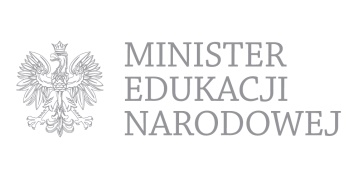 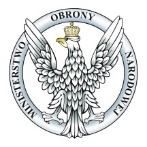 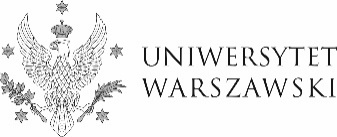 Zagadnienia bezpieczeństwa lotnictwa cywilnego wchodzą w zakres kompetencji:IAEA IMO ICAOIBRDTraktat Północnoatlantycki:jest umową zamkniętą (nie dopuszcza przystąpienia nowych państw) i nie obliguje stron do pomocy zbrojnej w przypadku agresji na jednego z sygnatariuszynie zobowiązuje stron do  automatycznego użycia siły  zbrojnej w przypadku napaści na jedną z nich nie zawiera postanowień odnoszących się do Karty Narodów Zjednoczonychzawiera wymóg udzielenia pomocy sojuszniczej na terytorium państw-członków w Europie, Ameryce Północnej, Afryce oraz na całym obszarze Oceanu AtlantyckiegoNajwyższym dowódcą wojskowym sił NATO – SACEUR (Supreme Allied Commander Europe):zwyczajowo jest Europejczykzwyczajowo jest szef połączonych sztabów sił zbrojnych USAzwyczajowo jest Amerykanin – głównodowodzący sił amerykańskich w Europiezostaje osoba wybrana na to stanowisko przez Komitet Wojskowy NATO w porozumieniu z Radą PółnocnoatlantyckąStraż Graniczna w Polsce:stanowi formację o charakterze policyjnym odpowiedzialną m.in. za ochronę nienaruszalności znaków i urządzeń służących do ochrony granicy państwowejma charakter służby wojskowej i wraz z Żandarmerią Wojskową podlega nadzorowi Ministra Obrony Narodowejstanowi formację policyjną podlegającą Komendantowi Głównemu Policjijest odpowiedzialna za całość spraw związanych z regulowaniem wjazdu i pobytu cudzoziemców na terytorium RP, a w jej strukturach funkcjonuje Urząd ds. CudzoziemcówW 2011 r. w Libii NATO przeprowadziło operację:Ocean ShieldUnified ProtectorAllied ForceJoint GuardianIzrael dokonał okupacji Strefy Gazy po:Wojnie Yom Kippur (1973)Tzw. II wojnie  libańskiej (2006)Wojnie  Sześciodniowej (1967)Tzw. II wojnie arabsko-izraelskiej zapoczątkowanej kryzysem sueskim (1956)Na szczeblu krajowym funkcje centrum zarządzania kryzysowego pełni:Rządowe Centrum Bezpieczeństwa Komitet Stały Rady MinistrówBiuro Bezpieczeństwa NarodowegoKrajowe Centrum Zarządzania KryzysowegoNATO bez autoryzacji (mandatu w formie rezolucji) Rady Bezpieczeństwa  ONZ przeprowadziło akcję z użyciem siły w:Kosowie (operacja Allied Force – Zjednoczona Siła)Bośni i Hercegowinie (operacja Deliberate Force – Przemyślana/Rozmyślna  Siła) Afganistanie (International Security Assistance Force – Międzynarodowe Siły Wsparcia Bezpieczeństwa) Macedonii (Allied Harmony – Sojusznicza Harmonia)Izrael jako partner zewnętrzny NATO uczestniczy w:Stambulskiej Inicjatywie Współpracy (ICI)Radzie Partnerstwa Euroatlantyckiego (EAPC)Dialogu Śródziemnomorskim (MD)Operacji szkoleniowej Resolute Support w AfganistanieNajwiększą pod względem liczby członków organizacją regionalną zajmującą się sprawami bezpieczeństwa jest:OBWE (OSCE)ASEANOPA (OAS)UA (AU)Archipelag na Morzu Wschodniochińskim,  który jest przedmiotem sporu między ChRL i Japonią, to:Wyspy Paracelskie Wyspy SpratlyWyspy Liancourt Rocks (Dokdo/Takeshima)  Wyspy Senkaku (Diaoyutai)Obecnie doktryna nuklearna NATO:opiera się na tzw. deklaracji no first use (NATO nie użyje broni nuklearnej jako pierwsze w konflikcie zbrojnym)opera się na koncepcji zmasowanego odwetu jest określana przez Grupę Planowania Nuklearnego, w skład której wchodzą wyłącznie członkowie posiadający broń jądrową (USA, Wielka Brytania i Francja)zakłada możliwość wykorzystania broni nuklearnej USA stacjonującej w Europie przez NATO W trwającym obecnie konflikcie zbrojnym w Syrii bezpośrednio (tzn. używając regularnych formacji zbrojnych, w tym wojsk lądowych ) interweniowały:Arabia Saudyjska, Katar i IranRosja i TurcjaRosja, Turcja, Iran i Arabia SaudyjskaNATO  i IzraelZgodnie z obowiązującą obecnie koncepcją strategiczną NATO z Lizbony (2010) do głównych zadań (misji) NATO nie należy:bezpieczeństwo kooperatywnepartnerstwo  Blisko Wschodnie zarządzanie kryzysowezbiorowa obronaAutorem słynnej sentencji, definiującej zadania NATO jako to keep Soviets out, Americans in, and Germans down (Rosjan/Sowietów trzymać z daleka, Amerykanów blisko w Europie, a Niemców pod kontrolą) był:Winston Churchill (premier Wielkiej Brytanii)Dwight Eisenhower (prezydent USA)Pierre Harmel (minister spraw zagranicznych Belgii)Lord Ismay  (Hastings Lionel Ismay, pierwszy sekretarz generalny NATO)W polskich siłach zbrojnych odrębnym rodzajem sił zbrojnych nie są:wojska obrony przeciwlotniczej i przeciwrakietowejwojska specjalnemarynarka wojennawojska obrony terytorialnejZa pierwszą operację pokojową zorganizowaną przez ONZ uznaje się:UNMOGIP (Indie/Pakistan, 1948)UNEF I (Egipt/Izrael, 1956)UNTSO (Bliski Wschód, 1948)Komisja Nadzorcza Państw Neutralnych (Korea Północna/Korea Południowa, 1953) Państwem członkowskim NATO nieposiadającym sił zbrojnych jest:IrlandiaIslandiaLuksemburgCzarnogóraPlanowanie i realizacja zadań mających na celu właściwe przygotowanie podległych sił i środków Sił Zbrojnych Rzeczypospolitej Polskiej do obrony granic i niepodległości państwa, zapewnienia bezpieczeństwa obywateli oraz wsparcia międzynarodowego pokoju w ramach zobowiązań sojuszniczych to obowiązki:Dowództwa Operacyjnego Rodzajów Sił ZbrojnychInspektoratu Rodzajów WojskDowództwa Generalnego Rodzajów Sił ZbrojnychSztabu Generalnego Wojska Polskiego Traktat Północnoatlantycki:jest umową zamkniętą (nie dopuszcza przystąpienia nowych państw) i nie obliguje stron do pomocy zbrojnej w przypadku agresji na jednego z sygnatariuszynie zobowiązuje stron do  automatycznego użycia siły  zbrojnej w przypadku napaści na jedną z nich nie zawiera postanowień odnoszących się do Karty Narodów Zjednoczonychzawiera wymóg udzielenia pomocy sojuszniczej na terytorium państw-członków w Europie, Ameryce Północnej, Afryce oraz na całym obszarze Oceanu AtlantyckiegoIII Konwencja genewska z 1949 r.reguluje wyłącznie zasady prowadzenia konfliktów nie-międzynarodowychdotyczy ochrony osób cywilnych podczas wojnydotyczy traktowania jeńców wojennychokreśla zasady prowadzenia działań wojennych na morzu KFOR rozmieszczono w Kosowie w:1998 r.2001 r.1995 r.1999 r. Szef Agencji Bezpieczeństwa Wewnętrznego:nie ma statusu centralnego organu administracji rządowejpodlega bezpośrednio Prezydentowi RPpodlega bezpośrednio ministrowi odpowiedzialnemu za sprawy wewnętrzne (obecnie MSWiA)podlega bezpośrednio Prezesowi Rady MinistrówStudium o rozszerzeniu NATO zostało opublikowane w:1995 r.1999 r.1997 r.2004 r.Powszechna Deklaracja Praw Człowieka:została przyjęta w 1945 r.formalnie jest deklaracją wiążącą politycznie, ale uznawana jest  za prawnie obowiązującą jako zwyczaj międzynarodowyzostała opracowana przez Radę Europyustanawiała Międzynarodowy Trybunał Praw CzłowiekaNa mocy Konstytucji RP stan klęski żywiołowej:nie jest uznawany za odrębny rodzaj stanu nadzwyczajnegojest wprowadzany decyzją Prezydenta RP na wniosek Prezesa Rady Ministrówjest wprowadzany na okres do 90 dni i nie może być przedłużonyjest wprowadzany decyzją Rady Ministrów na okres do 30 dni i może być przedłużony za zgodą SejmuZgodnie z Konstytucją  Prezydent RP nadaje określone w ustawach stopnie wojskowe:za zgodą (w formie kontrasygnaty) Ministra Obrony Narodowejna wniosek Prezesa Rady Ministrówna wniosek Ministra Obrony Narodowejza zgodą (w formie kontrasygnaty) Prezesa Rady Ministrów Na szczycie NATO w Warszawie w 2016 r. podjęto decyzję o:rozmieszczeniu w Polsce i trzech państwach bałtyckich po jednej wielonarodowej grupie batalionowej sił NATO w ramach inicjatywy Wzmocnionej Wysuniętej Obecności (EFP)utworzeniu sił natychmiastowego reagowania (VJTF)powołaniu specjalnej Rady NATO – Ukrainapodniesieniu do 2024 r. wydatków na obronność przez wszystkie państwa członkowskie do poziomu 2,5% PKBEuropol:powstał na mocy Traktatu lizbońskiego jako wchodzące w skład Europejskiej Służby Działań Zewnętrznych (EEAS) ciało ds. współpracy policyjnej krajów UEstanowi europejski oddział Interpolu – Międzynarodowej Organizacji Policji Kryminalnych  to unijna agencja powstała w 1999 r. i oferująca służbom policyjnym państw UE wsparcie m.in. w postaci wiedzy eksperckiej i wymiany informacjiInstytucja UE powstała do nadzoru realizacji postanowień Układu z Schengen Obecnie największą prowadzoną przez NATO misją  (poza obszarem traktatowym) jest:misja stabilizacyjna w Kosowie (KFOR)misja wsparcia sektora bezpieczeństwa w Afganistanie (Resolute Support)udział w koalicji przeciw Państwu Islamskiemu w Iraku i Syriimisja budowy bezpieczeństwa morskiego (zwalczanie terroryzmu, nielegalnej imigracji, przestępczości i nieproliferacji) na M. Śródziemnym (Sea Guardian)Za zamachy terrorystyczne fundamentalistów islamskich w Europie,  przeprowadzone 11 marca 2004 r. w Madrycie odpowiadało następujące ugrupowanie terrorystyczne:Al KaidaPaństwo Islamskie (ISIS)HamasZbrojna Grupa Islamska (GIA)Centralnym organem administracji rządowej w sprawach organizacji Krajowego Systemu Ratowniczo-Gaśniczego jest:Minister właściwy ds. zdrowia Minister właściwy ds. wewnętrznych (MSWiA)Komendant Główny Państwowej Straży PożarnejKomendant Główny Policji W 1994 r. w Rwandzie masowe  akty  przemocy uznawane za formę ludobójstwa były dokonane przez :Tutsi wobec HutuHutu wobec TutsiSunnitów przeciw Szyitomtzw. dżandżawidów (Janjaweed) wobec ludności chrześcijańskiej w prowincji Darfur w SudanieW ramach budowanego właśnie przez NATO w oparciu o zdolności USA systemu obrony przeciwrakietowej stanowiska lądowe pocisków przechwytujących rozmieszczono lub planuje się rozmieścić w:Polsce i RumuniiRumunii i TurcjiPolsce i państwach bałtyckichHiszpanii i Portugalii (Azory) Zgodnie z Traktatem o nierozprzestrzenianiu broni jądrowej (NPT) z 1967 r. państwami o statusie państw nuklearnych (posiadających broń jądrową) są:Pakistan, Indie, IzraelUSA, Rosja, Chiny Ukraina, Białoruś, KazachstanIran, Korea Północna, IrakWojska Obrony Terytorialnej;nie stanowią odrębnego rodzaju Sił Zbrojnych RPnie dysponują własnym dowództwem ani strukturą mają charakter sił zawodowych moją odrębne dowództwo, podległe bezpośrednio Ministrowi Obrony Narodowej Zgodnie z przyjętymi w na szczycie w Walii (2014) zobowiązaniami w sprawie nakładów na obronność:Każdy członek NATO ma podjąć starania, by do 2024 r. jego nakłady na obronność odpowiadały 2% PKB Każdy członek NATO ma podjąć starania, by do 2024 r. jego nakłady na obronność odpowiadały 5% PKB Każdy członek NATO zobowiązał się podnieść swoje nakłady obronne o 2%Każdy członek NATO zobowiązał się do 2024 r. wydawać na obronność więcej, niż na edukacjęSłużba Ochrony Państwa:istniała do 2001 r. i została zastąpiona przez Biuro Ochrony Rządustanowi główną służbę kontrwywiadowczą RP zastąpiła 1 lutego 2018 r. Biuro Ochrony Rząduma za zadanie zwalczanie przestępczości zorganizowanej oraz poważnych przestępstw finansowych, w tym o charakterze korupcyjnymCzłonkiem-założycielem NATO nie była:Wielka BrytaniaIslandiaGrecjaPortugaliaWedle Konstytucji RP organem doradczym Prezydenta RP w zakresie wewnętrznego i zewnętrznego bezpieczeństwa państwa jest:Biuro Bezpieczeństwa NarodowegoKomitet Stały Rady MinistrówRada GabinetowaRada Bezpieczeństwa NarodowegoKARTA ODPOWIEDZIŁączna liczba punktów: ……………/40Podpisy członków Komisji:Przewodniczący ..............................................Członek Komisji …………………………….Członek Komisji...........................................Nr zad.odpowiedziodpowiedziodpowiedziodpowiedzipkt12345678910111213141516171819202122232425262728293031323334353637383940